Publicado en Palacio de Congresos de Marbella el 29/10/2021 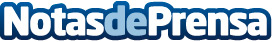 NY Summit 2021 conmemora el 11-S con un homenaje a las víctimas y al Departamento de Policía de New YorkEl Departamento de Policía de Nueva York será galardonado con el Premio a la Concordia 2021 en la gala del New York Summit Awards, la ceremonia estadounidense que, por primera y única vez, se realizará el 18 y 19 de noviembre en el Palacio de Congresos y Exposiciones de MarbellaDatos de contacto:Valentina ViejoResponsale Comunicación 926019337Nota de prensa publicada en: https://www.notasdeprensa.es/ny-summit-2021-conmemora-el-11-s-con-un Categorias: Internacional Nacional Sociedad Televisión y Radio Eventos Solidaridad y cooperación Premios Actualidad Empresarial http://www.notasdeprensa.es